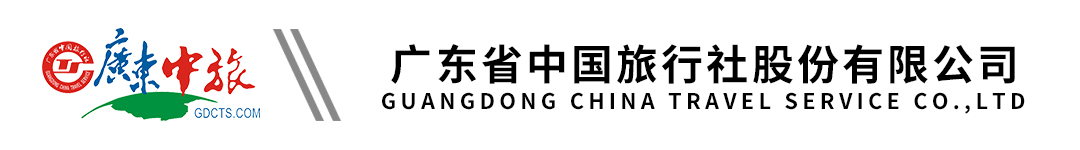 【品·千花奇遇】惠州纯玩2天丨入住千花洲度假酒店丨豪叹酒店自助海鲜晚餐丨水东骑楼街丨植物园丨33号青年公路街区丨西湖（ZLZZ）行程单行程安排费用说明其他说明产品编号YD1698917464HZ2出发地广州市目的地惠州市行程天数2去程交通汽车返程交通汽车参考航班上车点：上车点：上车点：上车点：上车点：产品亮点1.入住惠城区城市绿洲度假酒店-千花洲度假酒店1.入住惠城区城市绿洲度假酒店-千花洲度假酒店1.入住惠城区城市绿洲度假酒店-千花洲度假酒店1.入住惠城区城市绿洲度假酒店-千花洲度假酒店1.入住惠城区城市绿洲度假酒店-千花洲度假酒店天数行程详情用餐住宿D1广州--33号青年公路街区--水东街--千花洲度假酒店--晚餐-- 花海灯光秀      含：晚餐     住：千花洲度假酒店早餐：X     午餐：X     晚餐：酒店海鲜自助晚餐   千花洲度假酒店D2早餐--惠州西湖--植物园--返程         含：早餐早餐：酒店自助早餐     午餐：X     晚餐：X   无费用包含1.交通：空调旅游车，车型根据实际人数安排，每人一个正座；1.交通：空调旅游车，车型根据实际人数安排，每人一个正座；1.交通：空调旅游车，车型根据实际人数安排，每人一个正座；费用不包含团费不含游客旅途中的一切个人消费和旅游意外保险，请游客自愿购买团体旅游意外保险。团费不含游客旅途中的一切个人消费和旅游意外保险，请游客自愿购买团体旅游意外保险。团费不含游客旅途中的一切个人消费和旅游意外保险，请游客自愿购买团体旅游意外保险。预订须知1.在参加活动期间，宾客请根据个人身体条件慎重选择游玩项目，服从景区救生工作人员的指挥，必须在指定的区域和时间游玩，严禁在没有救生配置的区域内游玩。温馨提示1我社将按实际人数安排合适车型，并安排巴士座位，上车请对号入座；车牌号、座位号以及陪同联系方式将在出行前一天20：00点前以短信形式通知，敬请留意；如您在出行前一天20：00尚未收到短信，请速来电咨询报名材料本线路仅限75周岁以下游客报名。